CALENDARIO DE REUNIONES 2020-2021 (indicar día, hora y grupo.)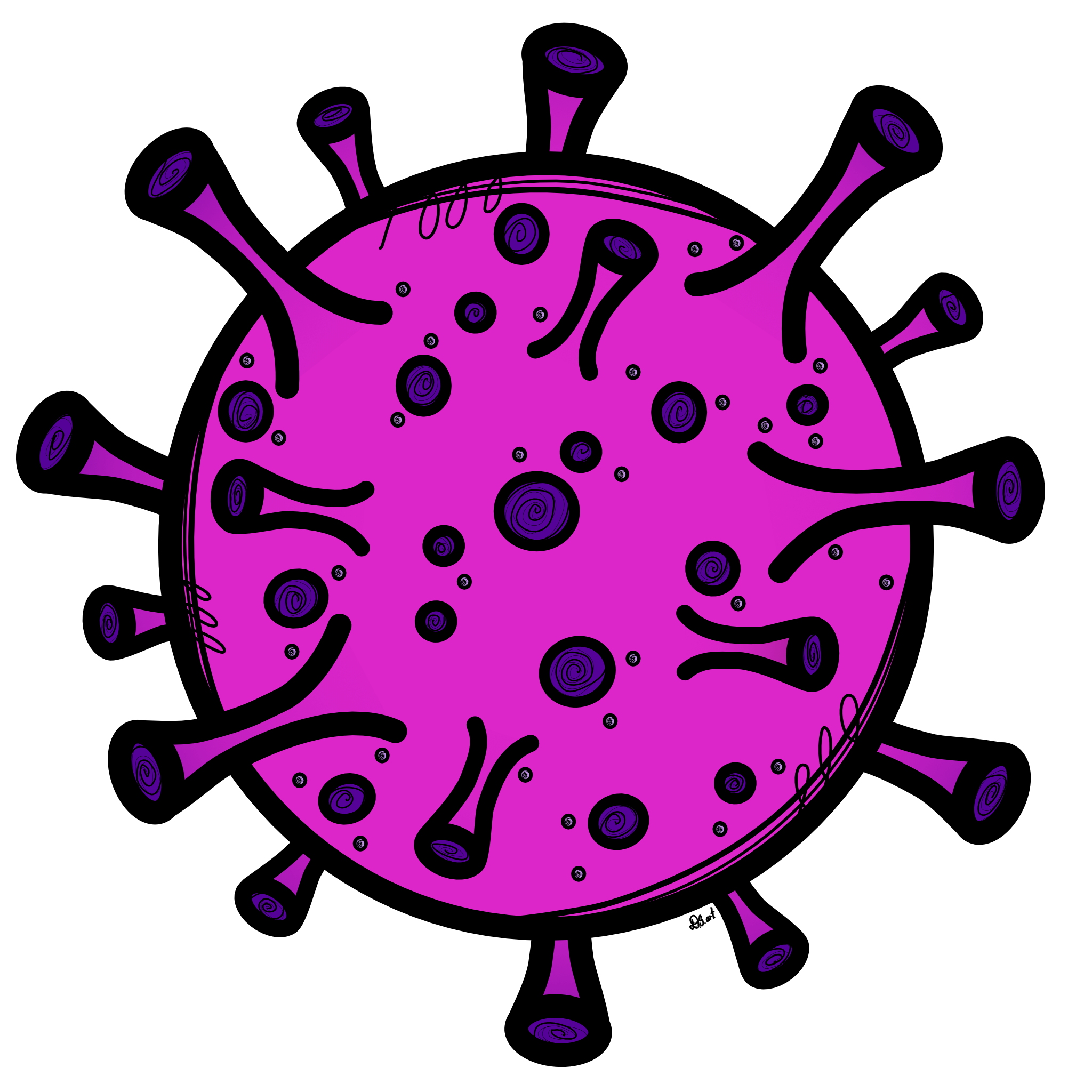 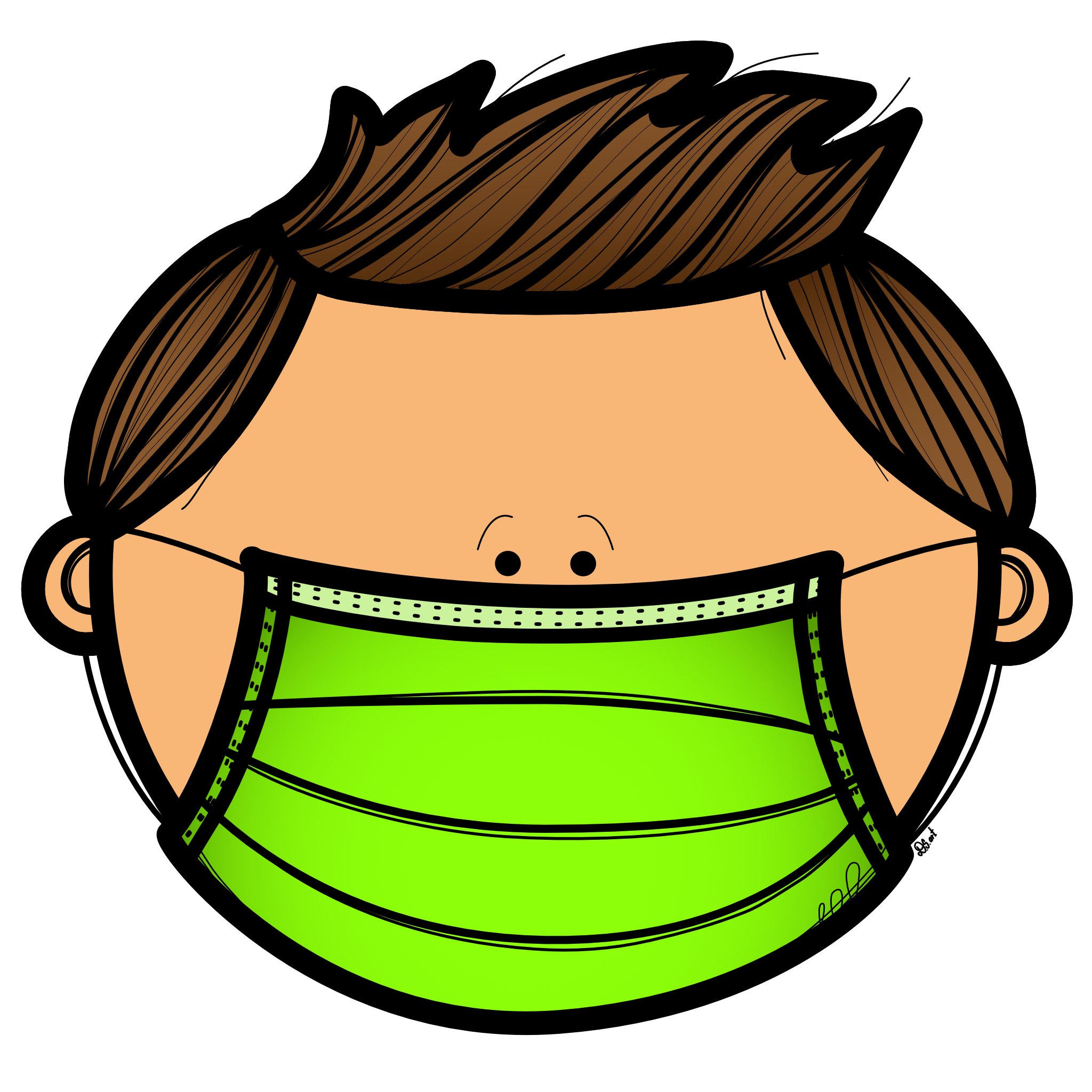 EQUIPO COVIDEQUIPO DOCENTECICLOINTERCICLOCLAUSTROEVALUACIÓNEQUIPO COVIDEQUIPO DOCENTECICLOINTERCICLOCLAUSTROEVALUACIÓNSEPTIEMBRESEPTIEMBRESEPTIEMBREOCTUBREOCTUBREOCTUBRENOVIEMBRENOVIEMBRENOVIEMBREDICIEMBREDICIEMBREDICIEMBREENEROENEROENEROFEBREROFEBREROFEBREROMARZOMARZOMARZOABRILABRILABRILMAYOMAYOMAYOJUNIOJUNIOJUNIOCALENDARIO DE REUNIONES CALENDARIO DE REUNIONES CALENDARIO DE REUNIONES CALENDARIO DE REUNIONES CALENDARIO DE REUNIONES CALENDARIO DE REUNIONES CALENDARIO DE REUNIONES CALENDARIO DE REUNIONES CALENDARIO DE REUNIONES CALENDARIO DE REUNIONES CALENDARIO DE REUNIONES CALENDARIO DE REUNIONES CALENDARIO DE REUNIONES CALENDARIO DE REUNIONES CALENDARIO DE REUNIONES CALENDARIO DE REUNIONES CALENDARIO DE REUNIONES CALENDARIO DE REUNIONES CALENDARIO DE REUNIONES CALENDARIO DE REUNIONES CALENDARIO DE REUNIONES CALENDARIO DE REUNIONES CALENDARIO DE REUNIONES CALENDARIO DE REUNIONES CALENDARIO DE REUNIONES CALENDARIO DE REUNIONES CALENDARIO DE REUNIONES CALENDARIO DE REUNIONES CALENDARIO DE REUNIONES CALENDARIO DE REUNIONES CALENDARIO DE REUNIONES CALENDARIO DE REUNIONES CALENDARIO DE REUNIONES SEPTIEMBRE123456789101112131415161718192021222324252627282930SEPTIEMBREOCTUBRE12345678910111213141516171819202122232425262728293031OCTUBRENOVIEMBRE123456789101112131415161718192021222324252627282930NOVIEMBREDICIEMBRE12345678910111213141516171819202122232425262728293031DICIEMBREENERO12345678910111213141516171819202122232425262728293031ENEROFEBRERO12345678910111213141516171819202122232425262728FEBREROMARZO12345678910111213141516171819202122232425262728293031MARZOABRIL123456789101112131415161718192021222324252627282930ABRILMAYO12345678910111213141516171819202122232425262728293031MAYOJUNIO123456789101112131415161718192021222324252627282930JUNIO